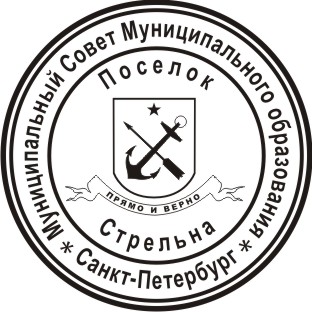 МЕСТНАЯ АДМИНИСТРАЦИЯМУНИЦИПАЛЬНОГО ОБРАЗОВАНИЯ ПОСЕЛОК СТРЕЛЬНАПОСТАНОВЛЕНИЕОб утверждении Положения «О печатном средстве массовой информации Муниципального образования поселок Стрельна»В соответствии с Законом Российской Федерации от 27.12.1991 № 2124-1 «О средствах массовой информации», Законом Санкт-Петербурга от 23.09.2009 № 420-79 «Об организации местного самоуправления в Санкт-Петербурге», Уставом Внутригородского муниципального образования Санкт-Петербурга поселок СтрельнаПОСТАНОВЛЯЮ:Утвердить Положение «О печатном средстве массовой информации Муниципального образования поселок Стрельна» согласно приложению 1 к настоящему постановлению.Утвердить Устав редакции газеты «Вести Стрельны» согласно приложению 2 к настоящему постановлению.Контроль за исполнением настоящего постановления оставляю за собой.Настоящее постановление вступает в силу с момента его официального опубликования (обнародования).Глава местной администрации 					            	И.А. КлимачеваПриложение 1к  постановлению Местной администрации Муниципального образования поселок Стрельнаот30.03.2018 № 20Положение «О печатном средстве массовой информации Внутригородского муниципального образования Санкт-Петербурга поселок Стрельна»Общие положения Настоящее Положение «О печатном средстве массовой информации Внутригородского муниципального образования Санкт-Петербурга поселок Стрельна» (далее – Положение) определяет порядок осуществления производства, выпуска и распространения печатного средства массовой информации Внутригородского муниципального образования Санкт-Петербурга поселок Стрельна (далее – МО пос. Стрельна).Официальным печатным средством массовой информации МО пос. Стрельна является выпускаемая в форме периодического печатного издания газета «Вести Стрельны».Газета «Вести Стрельны» зарегистрирована Северо-Западным окружным межрегиональным территориальным управлением Министерства Российской Федерации по делам печати, телерадиовещания и средств массовых коммуникаций. Регистрационное свидетельство ПИ №2-6710 от 25.07.2003.Учредителем газеты «Вести Стрельны» является Местная администрация Муниципального образования поселок Стрельна.Функции редакции возложены на муниципальное казенное учреждение, подведомственное Местной администрации Муниципального образования поселок Стрельна (далее – МКУ), осуществляющее производство и  выпуск газеты «Вести Стрельны».МКУ вправе осуществлять функции издателя и распространителя газеты «Вести Стрельны» самостоятельно или на основании муниципальных контрактов, заключенных в порядке, предусмотренном Федеральным законом  от 05.04.2013 № 44-ФЗ «О контрактной системе в сфере закупок товаров, работ, услуг для обеспечения государственных и муниципальных нужд».Финансирование производства, выпуска и распространения газеты «Вести Стрельны» осуществляется за счет средств бюджета МО пос. Стрельна.Информация, публикуемая в газете «Вести Стрельны»Газета «Вести Стрельны» предназначена для опубликования муниципальных правовых актов, обсуждения проектов муниципальных правовых актов по вопросам местного значения, доведения до сведения жителей муниципального образования официальной информации о социально-экономическом и культурном развитии муниципального образования, о развитии его общественной инфраструктуры и иной официальной информации.В газете «Вести Стрельны» публикуются муниципальные нормативные правовые акты, проекты муниципальных нормативных правовых актов, официальная информация Органов местного самоуправления МО пос. Стрельна, избирательной комиссии Муниципального образования поселок Стрельна, в том числе:итоги голосования на местном референдуме и принятые на нем решения;итоги муниципальных выборов;итоги голосования по отзыву депутата, члена выборного органа местного самоуправления, выборного должностного лица местного самоуправления, итоги голосования по вопросам изменения границ муниципального образования, преобразования муниципального образования и принятые решения;итоги собрания, конференции, опроса граждан;проект Устава МО пос. Стрельна, проект муниципального правового акта о внесении изменений и дополнений в Устав МО пос. Стрельна с одновременным опубликованием (обнародованием) порядка учета предложений по проекту устава, проекту указанного муниципального правового акта, а также порядка участия граждан в его обсуждении;Устав МО пос. Стрельна, проект муниципального правового акта о внесении изменений в Устав МО пос. Стрельна после их регистрации в Главном управлении Министерства юстиции Российской Федерации по Санкт-Петербургу;муниципальные нормативные правовые акты, принимаемые органами местного самоуправления МО пос. Стрельна, и их проекты в случаях, предусмотренных действующим законодательством;  проект бюджета МО пос. Стрельна, решение об утверждении бюджета МО пос. Стрельна, решение о внесении изменений в бюджет МО пос. Стрельна, отчет об исполнении бюджета МО пос. Стрельна, отчет о численности муниципальных служащих органов местного самоуправления МО пос. Стрельна с указанием фактических затрат на их содержание.В газете «Вести Стрельны» публикуется информация о социально-экономическом и культурном развитии МО пос. Стрельна, о развитии общественной инфраструктуры и иная официальная информация, в том числе: информация о работе органов местного самоуправления МО пос. Стрельна, избирательной комиссии МО пос. Стрельна;информационные сообщения для жителей МО пос. Стрельна о времени и месте проведения публичных слушаний, собраний жителей, конференций;информация о реализации муниципальных программ и ведомственных целевых программ;информация, поступающая от государственных органов и учреждений, депутатов Законодательного Собрания Санкт-Петербурга;информация о проводимых мероприятиях на территории МО пос. Стрельна;информация о деятельности организаций и учреждений, расположенных на территории МО пос. Стрельна;обращения руководителей органов местного самоуправления МО пос. Стрельна к жителям МО пос. Стрельна;поздравления с праздниками и юбилейными датами жителей МО пос. Стрельна;объявления;тексты поступающих в адрес органов местного самоуправления МО пос. Стрельна обращений, поздравлений, благодарностей. иная правовая и социально-значимая информация.Структура, периодичность и распространение газеты «Вести Стрельны» Каждый выпуск газеты «Вести Стрельны» должен содержать следующие сведения:1) наименование (название) издания;2) учредитель (соучредители);3) фамилия, инициалы главного редактора;4) порядковый номер выпуска и дата его выхода в свет;5) индекс - для изданий, распространяемых через предприятия связи;6) тираж;7) пометка «Бесплатно»;8) адреса редакции, издателя, типографии;9) знак информационной продукции в случаях, предусмотренных Федеральным законом от 29.12.2010 года № 436-ФЗ «О защите детей от информации, причиняющей вред их здоровью и развитию»;10) зарегистрировавший его орган и регистрационный номер. Тираж газеты «Вести Стрельны» составляет: основной выпуск – 5000 экземпляров;специальный выпуск – 300 экземпляров. Периодичность выхода газеты «Вести Стрельны»:основной выпуск – 1 раз в месяц (последняя суббота месяца);специальный выпуск – по мере необходимости.Красочность выпуска газеты «Вести Стрельны», объем, формат, тип бумаги (вид, плотность), тип скрепления (сборка), количество полос определяется МКУ по согласованию с Местной администрацией. 	Распространение газеты «Вести Стрельны» допускается только после того, как главным редактором дано разрешение на выход в свет (в эфир).Газета «Вести Стрельны» распространяется бесплатно.Способы распространения газеты «Вести Стрельны»:- размещение в помещениях, занимаемых органами Местного самоуправления Муниципального образования поселок Стрельна;- доставка в почтовые ящики многоквартирных домов, расположенных на территории Муниципального образования поселок Стрельна;- доставка в социально значимые объекты.Перечень адресов распространения газеты «Вести Стрельны» утверждается Местной администрацией. В соответствии с требованиями пункта 1 и пункта 2 статьи 7 Федерального закона от 29.12.1994 №77-ФЗ «Об обязательном экземпляре документов» в день выхода в свет первой партии тиража три обязательных экземпляра газеты «Вести Стрельны» подлежат передаче в Федеральное государственное унитарное предприятие «Информационное телеграфное агентство России (ИТАР-ТАСС) и один обязательный экземпляр газеты «Вести Стрельны» подлежит передаче в Федеральное агентство по печати и массовым коммуникациям.В соответствии с требованиями закона Санкт-Петербурга от 21.12.2010  № 690-165 «Об обязательном экземпляре документов Санкт-Петербурга и обязательном экземпляре документов внутригородских муниципальных образований Санкт-Петербурга» в день выхода в свет первой партии тиража по два обязательных экземпляра газеты «Вести Стрельны» подлежат передаче в государственные библиотеки Санкт-Петербурга, расположенные на территории Петродворцового района Санкт-Петербурга.Электронная версия номера газеты «Вести Стрельны» размещается на официальном сайте МО пос. Стрельна в информационно-телекоммуникационной сети «Интернет»  по адресу: www.mo-strelna.ru.Заключительные положенияКонтроль за осуществлением производства, выпуска и распространения газеты «Вести Стрельны» осуществляется Местной администрацией Муниципального образования поселок Стрельна в соответствии с действующим законодательством Российской Федерации, Санкт-Петербурга и Уставом Внутригородского муниципального образования Санкт-Петербурга поселок Стрельна.Хранение архива выпусков газеты «Вести Стрельны» осуществляется Местной администрацией Муниципального образования поселок Стрельна.Приложение 2к  постановлению Местной администрации Муниципального образования поселок Стрельнаот 30.03.2018 № 30Устав редакции газеты «Вести Стрельны»Общие положения Газета «Вести Стрельны»» является периодическим печатным изданием, учрежденным Местной администрацией Муниципального образования поселок Стрельна в соответствии с законом Российской Федерации от 27 декабря 1991 года № 2124-1 «О средствах массовой информации», Федеральным законом от 06.10.2003 № 131-ФЗ «Об общих принципах организации местного самоуправления в Российской Федерации», Законом Санкт-Петербурга от 23.09.2009 № 420-79 «Об организации местного самоуправления в Санкт-Петербурге», Уставом Муниципального образования поселок Стрельна.Учредителем газеты «Вести Стрельны» является Местная администрация Муниципального образования поселок Стрельна (далее – Местная администрация). Редакцией газеты «Вести Стрельны» (далее - Редакция) является Муниципальное казенное учреждение Муниципального образования поселок Стрельна «Стрельна».Редакция не является юридическим лицом, не имеет в оперативном управлении обособленного имущества, не может от своего имени приобретать имущественные и неимущественные права. Адрес Редакции: 198515, Санкт-Петербург, поселок Стрельна, Санкт-Петербургское шоссе, д.69.Права и обязанности УчредителяВ соответствии с законодательством РФ о средствах массовой информации, Положением «О печатном средстве массовой информации Муниципального образования поселок Стрельна» и настоящим Уставом Местная администрация имеет право: утверждать Устав Редакции и вносить в него изменения и дополнения; прекратить или приостановить деятельность газеты «Вести Стрельны» в случаях и в порядке, установленных настоящим Уставом; определять язык, тематику и специализацию, периодичность и объем газеты «Вести Стрельны», территорию и форму распространения газеты «Вести Стрельны»; обязать Редакцию поместить бесплатно и в указанный им срок сообщения и материалы от своего имени (заявление Учредителя). осуществлять контроль за соответствием деятельности Редакции положениям законодательства, настоящего Устава и иных правовых актов органов местного самоуправления муниципального образования поселок Стрельна, за соответствием тематики и специализации, языка, периодичности и объема газеты «Вести Стрельны».Местная администрация обязана:соблюдать нормы действующего законодательства РФ о средствах массовой информации и положения настоящего Устава;совместно с Главным редактором газеты «Вести Стрельны» незамедлительно осуществлять перерегистрацию газеты «Вести Стрельны» в случае изменения Учредителя, а равно названия, языка, формы периодического распространения газеты «Вести Стрельны», территории распространения;уведомлять Главного редактора газеты «Вести Стрельны» о принятии решения о прекращении своего учредительства за 60 дней до наступления момента прекращения учредительства;не вмешиваться в профессиональную деятельность Редакции, за исключением случаев, предусмотренных законодательством РФ о средствах массовой информации, настоящим Уставом; 2.2.5. всесторонне содействовать работе Редакции. Правовой статус Редакции, сотрудников редакцииРедакция осуществляет подготовку материалов для газеты «Вести Стрельны».  Редакция осуществляет свою деятельность на основе профессиональной самостоятельности.  Редакцией руководит Главный редактор, который осуществляет свои полномочия в соответствии с законом Российской Федерации от 27 декабря 1991 года № 2124-1 «О средствах массовой информации», Положением «О печатном средстве массовой информации Муниципального образования поселок Стрельна» и настоящим Уставом.Редакция вправе: планировать свою деятельность в рамках утвержденной Местной администрацией тематики, специализации и направленности, решать вопросы содержания и художественного оформления газеты «Вести Стрельны»; осуществлять в установленном порядке договорные отношения с авторами;  привлекать творческих и технических работников, не состоящих в штате Редакции, для выполнения отдельных заданий; в установленном порядке осуществлять переписку с читателями газеты «Вести Стрельны», учитывать их интересы и предложения. Редакция обязана: соблюдать требования действующего законодательства РФ и условия настоящего Устава. обеспечить высокий содержательный, научный, художественный и профессиональный уровень публикаций;  обеспечивать опубликование сообщений и материалов, нормативных и иных правовых актов органов местного самоуправления Муниципального образования поселок Стрельна, опубликование которых предусмотрено действующим законодательством; осуществлять оформление материалов для печати в соответствии с требованиями стандартов, технических заданий, других нормативных документов и контрактов с полиграфическим предприятием;  публиковать бесплатно сообщения и материалы от имени Местной администрации (заявления Учредителя) полностью и в указанные им сроки. Права и обязанности сотрудников Редакции определяются в соответствии с трудовыми договорами, должностными инструкциями, действующим законодательством Российской Федерации, правовыми актами органов местного самоуправления Муниципального образования поселок Стрельна.Сотрудники Редакции принимают участие в разработке и подготовке редакционных планов, участвует в мероприятиях Редакции, вносят Главному редактору газеты «Вести Стрельны» предложения по улучшению качества газеты «Вести Стрельны» и ускорению редакционно-издательского процесса. Права и обязанности Главного редактора Исполнение полномочий Главного редактора газеты «Вести Стрельны» возлагается на директора Муниципального казенного учреждения Муниципального образования поселок Стрельна «Стрельна».Главный редактор газеты «Вести Стрельны»:  представляет Редакцию в отношениях с Учредителем, Издателем, распространителями, гражданами, объединениями граждан, предприятиями, учреждениями, организациями, государственными органами, а также в суде, а также несет ответственность за выполнение требований, предъявляемых к деятельности средства массовой информации законом Российской Федерации от 27 декабря 1991 года № 2124-1 «О средствах массовой информации» и другими законодательными актами Российской Федерации; руководствуется в своей деятельности законодательством Российской Федерации, а также Уставом внутригородского муниципального образования Санкт-Петербурга поселок Стрельна,  иными правовыми актами органов местного самоуправления Муниципального образования поселок Стрельна  и настоящим Уставом; определяет по согласованию с Издателем тираж газеты «Вести Стрельны», ее красочность, объем, формат, тип бумаги (вид, плотность), тип скрепления (сборка), количество полос газеты, количество выпусков газеты при подготовке технического задания для последующего их закрепления в муниципальном контракте с типографией (полиграфическим предприятием); обеспечивает профессиональное формирование содержания и предпечатную подготовку газеты «Вести Стрельны» по тематике (специализации). в пределах своей компетенции осуществляет управление Редакцией на основе принципа единоначалия, распределяет обязанности между работниками Редакции и дает указания, обязательные для исполнения работниками Редакции, самостоятельно решает все вопросы деятельности Редакции, за исключением отнесенных настоящим Уставом к компетенции Местной администрации; имеет право самостоятельно осуществлять подбор подлежащего выпуску в свет материала и решать другие вопросы, связанные с профессиональной деятельностью, если это не противоречит условиям настоящего Устава; запрашивает информацию о деятельности органов местного самоуправления Муниципального образования поселок Стрельна, опубликование которой предусмотрено действующим законодательством;организует редактирование информационных и иных материалов; принимает решение об образовании редакционной коллегии и о ее роспуске, назначает на должность и освобождает от должности членов редакционной коллегии; определяет возрастное ограничение получателей информации, размещенной в газете «Вести Стрельны», в соответствии с Федеральным законом от 29.12.2010 № 436-ФЗ «О защите детей от информации, причиняющей вред их здоровью и развитию»;отвечает за указание в каждом выпуске газеты «Вести Стрельны» выходных данных. обеспечивает передачу двух обязательных экземпляров газеты «Вести Стрельны» в государственные библиотеки Санкт-Петербурга, расположенные на территории Петродворцового района Санкт-Петербурга в день выхода в свет первой партии тиража;  обеспечивает соблюдение прав на используемые произведения, включая авторские права, издательские права, иные права на интеллектуальную собственность; согласовывает и подписывает в печать готовый оригинал-макет каждого номера газеты «Вести Стрельны»;  несет ответственность за выполнение требований, предъявляемых к деятельности средств массовой информации законодательством Российской Федерации.4.3. По требованию Главного редактора газеты «Измайловская слобода» Редакция и Издатель обязаны устранить все выявленные недостатки и внести необходимые исправления в макет оригинал-макет номера газеты «Измайловская слобода». Редакционная коллегияГлавный редактор газеты «Вести Стрельны» вправе сформировать редакционную коллегию газеты «Вести Стрельны», утвердив положение о ней (нем). Решения коллегии носят рекомендательный характер.  Члены редакционной коллегии назначаются на должность и освобождаются от должности решением Главного редактора газеты «Вести Стрельны». Главный редактор газеты «Вести Стрельны» входит в состав редакционной коллегии. Редакционная коллегия созывается Главным редактором газеты «Вести Стрельны» по мере необходимости для обсуждения вопросов, связанных с производством и выпуском газеты «Вести Стрельны». На заседаниях редакционной коллегии председательствует Главный редактор газеты «Вести Стрельны». Повестка дня определяется Главным редактором газеты «Вести Стрельны». Члены редакционной коллегии вправе требовать включения в повестку дня дополнительных вопросов. Данное требование может поступить как до, так и на заседании редакционной коллегии.  Заседание редакционной коллегии правомочно, если на нем присутствуют более половины членов редакционной коллегии, включая Главного редактора газеты «Вести Стрельны». Решения принимаются простым большинством голосов присутствующих членов и утверждаются Главным редактором газеты «Вести Стрельны». Главный редактор газеты «Вести Стрельны» не обязан мотивировать отказ в утверждении решения редакционной коллегии.  Редакционная коллегия не вправе обсуждать и принимать решения по вопросам, отнесенным в настоящем Уставе к ведению Местной администрации.Основания и порядок прекращения и приостановления деятельности газеты «Вести Стрельны» Выпуск газеты «Вести Стрельны» может быть прекращен или приостановлен только по решению Местной администрации либо судом в порядке гражданского судопроизводства по иску Регистрирующего органа по печати Российской Федерации.  Местная администрация вправе прекратить или приостановить деятельность газеты «Вести Стрельны» в случае, если: Редакция нарушила требования законодательства о средствах массовой информации, норм журналистской этики или настоящего Устава повторно после получения предупреждения Местной администрации;  В порядке и по основаниям, предусмотренным Федеральным законом «О противодействии экстремистской деятельности»;Местная администрация утратила возможность финансировать выпуск газеты «Вести Стрельны»;В случае принятия решения о прекращении выпуска газеты «Вести Стрельны» Местная администрация сохраняет за собой право на возобновление выпуска средства массовой информации с тем же названием. Принятие Местной администрацией решения о прекращении деятельности газеты «Вести Стрельны» влечет недействительность настоящего Устава. Редакция в этом случае подлежит ликвидации.Передача, сохранение права на наименование, иные юридические последствия смены Учредителей, изменения состава соучредителей, прекращения деятельности Газеты, реорганизации РедакцииПраво на название газеты «Вести Стрельны» принадлежит Местной администрации. В случае решения Учредителей о прекращении деятельности газеты «Вести Стрельны» право на наименование средства массовой информации сохраняется за Учредителем. В случае смены Учредителей, изменения состава Учредителей Редакция продолжает свою деятельность после перерегистрации газеты «Вести Стрельны» в установленном порядке.В случае реорганизации Учредителей газеты  «Вести Стрельны» их права и обязанности в полном объеме переходят к правопреемнику.Реорганизация Редакции не является основанием для прекращения производства и выпуска газеты «Вести Стрельны», если Учредителями не будет принято иного решения.Порядок утверждения и изменения Устава РедакцииУстав Редакции, изменения в Устав утверждаются Учредителем.Изменения и дополнения в Устав Редакции вносятся Местной администрацией по собственной инициативе и по предложению Главного редактора газеты «Вести Стрельны».30.03.2018поселок Стрельна№20